Szakmai beszámoló 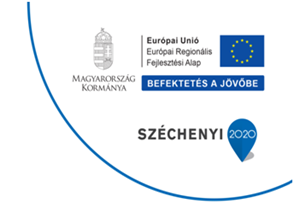 EFOP – 1.8.5-17-2017-00139. azonosító sz. „Egészséges étkezést és életstílust népszerűsítő programok a Kurityáni Kossuth Lajos Általános Iskolában”  Helyszín: Kurityáni Kossuth Lajos általános iskola  Időpont: 2019.05. 21. Szakmai program: Egészséges étkezés és a táplálkozás szerepe az egészség megtartásában. Téma: 12 db szórólap/tábla Megvalósításra bevont személyek: Icsó Miklósné projektmenedzsment, Váradi Ferencné dietetikus, az iskola tanulói, pedagógusok, iskolai személyzet. Felelős: Icsó Miklósné A projekt megvalósításában foglaltak alapján, Icsó Miklósné projekmenedzment közreműködésével, 12 fajta szórólap/tábla került az iskola részére kiosztásra, melyek az iskolai tantermek falaira kerültek fel. 2019. 05. hó. kiosztásra került a táblán kívül két fajta / 120 db/ „OKOSTÁNYÉR” 6- 17 éveseknek: „Mi legyen 1 NAP A tányérodon”? műanyag bevonatú plakát.  a MÉBISZ jóvoltából. A szórólapok/táblák a thttp://reform-menza.hu/dokumentumok/3/kiadvanyok oldalról kerültek letöltésre. A5-ös méretben és színesen kerültek kinyomtatásra. A kinyomtatott összeállított táblák az iskola tantermeiben is emlékeztethetik a résztvevő diákokat, családtagokat a programok üzenetére, illetve segíthetnek a projekt eredményeit tovább terjeszteni azok számára is, akik nem voltak jelen. Kurityán. 2019.06.25.                                           Icsó Miklósné 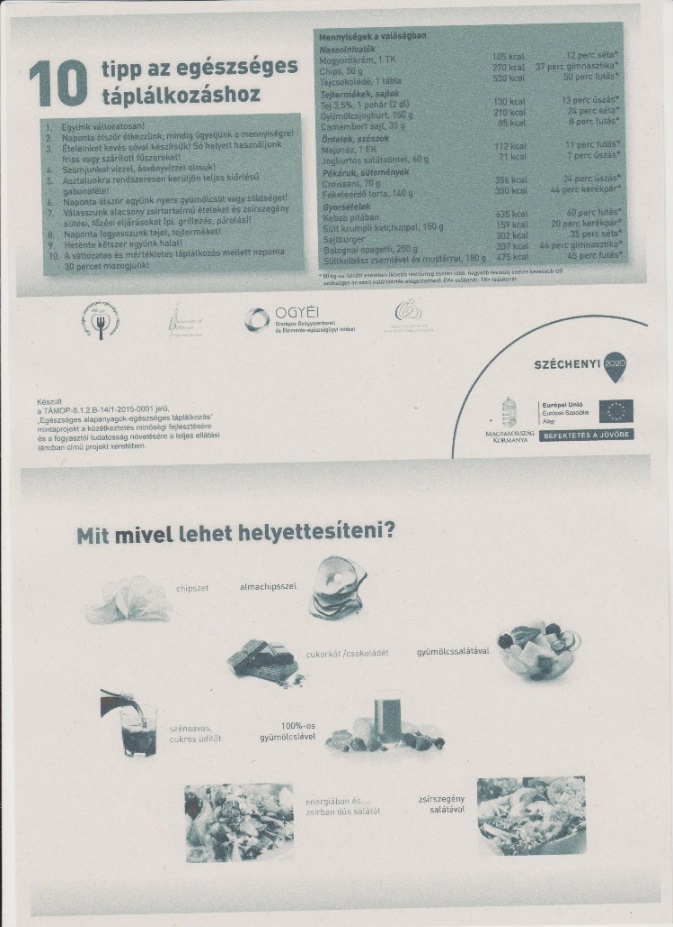 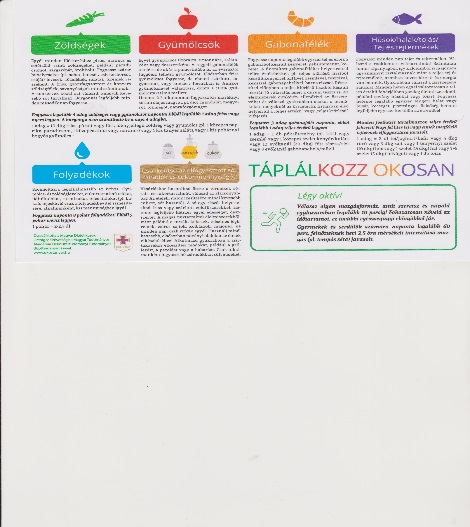 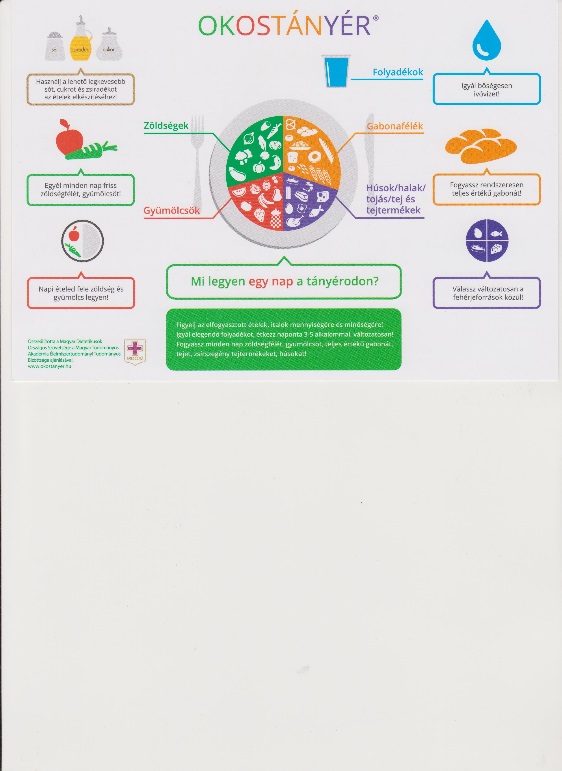 